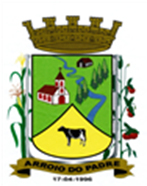 ESTADO DO RIO GRANDE DO SULMUNICÍPIO DE ARROIO DO PADREGABINETE DO PREFEITOMensagem 111/2017ACâmara Municipal de VereadoresSenhor PresidenteSenhores Vereadores	Após cumprimenta-los, encaminho-lhes para apreciação o projeto de lei 111/2017.	Tem por finalidade o presente projeto de lei propor a abertura de Crédito Adicional Especial no Orçamento do município para o exercício de 2017 com cobertura financeira proveniente do Fundo Social da Sicredi Zona Sul, no valor de R$ 2.370,00 (dois mil, trezentos e setenta reais) para o programa “Cidade Limpa”, do Município de Arroio do Padre.	Dentro da perspectiva do projeto deverão ser adquiridas lixeiras e os devidos suportes a serem instalados em diversos locais do município. Na verdade, trata-se do prosseguimento, a exemplo do que foi executado em parceria semelhante no ano passado (2016).	Além do projeto em comento, o município foi contemplado ainda com os outros dois, que serão executados diretamente pela escola comtemplada.	Isto posto, entendendo a importância do projeto para o município submeto aos nobres Edis, o presente projeto de lei na certeza de com brevidade poder contar com a sua aprovação.	Nada a acrescentar para o momento.	Atenciosamente.	Arroio do Padre, 11 de agosto de 2017. Leonir Aldrighi BaschiPrefeito MunicipalAo Sr.Rui Carlos PeterPresidente da Câmara Municipal de VereadoresArroio do Padre/RSESTADO DO RIO GRANDE DO SULMUNICÍPIO DE ARROIO DO PADREGABINETE DO PREFEITOPROJETO DE LEI Nº 111 DE 11 DE AGOSTO DE 2017.Autoriza o Município de Arroio do Padre a realizar abertura de Crédito Adicional Especial no Orçamento Municipal de 2017.Art. 1° Fica autorizado o Município de Arroio do Padre, Poder Executivo a realizar abertura de Crédito Adicional Especial no Orçamento do Município para o exercício de 2017, no seguinte programa de trabalho e respectivas categorias econômicas e conforme a quantia indicada:07 - Secretaria de Obras, Infraestrutura e Saneamento04 - Atendimento dos Serviços Públicos17 – Saneamento512 – Saneamento Básico Urbano0112 – Serviços Públicos Essenciais2.712 – Recolhimento e Destinação dos Resíduos Sólidos4.4.90.52.00.00.00 – Equipamentos e Material Permanente: R$ 2.370,00 (dois mil, trezentos e setenta reais)Fonte de Recurso: 1069 – Campanha SicrediArt. 2° Servirão de cobertura para o Crédito Adicional Especial de que trata o art. 1° desta Lei, recursos provenientes do excesso de arrecadação estimados para o exercício de 2017, decorrentes do depósito do valor R$ 2.370,00 (dois mil, trezentos e setenta reais), na Fonte de Recurso: 1069 – Campanha Sicredi.Art. 3° Esta Lei entra em vigor na data de sua publicaçãoArroio do Padre, 11 de agosto de 2017.Visto Técnico: Loutar PriebSecretário de Administração, Planejamento,Finanças, Gestão e Tributos         Leonir Aldrighi BaschiPrefeito Municipal